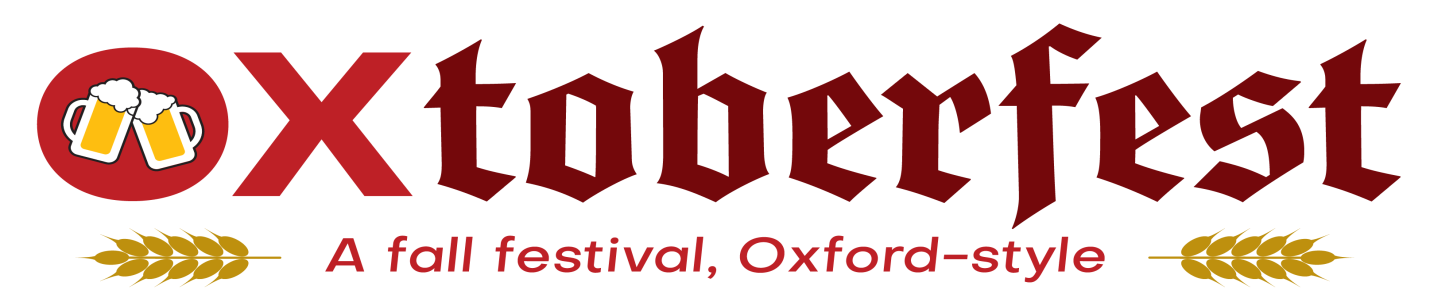 Sponsor/Vendor/Artisan Sign-Up FormParticipate in our 2nd Oxtoberfest on Saturday, October 14th, 20231:00pm-8:00pm in the Uptown Parks/High Street / Set-up available 11:00am-12:45pmCompany Name:	____________________________________________________________Contact Name:	____________________________________________________________Address:		____________________________________________________________Email:			____________________________________________________________Website:		____________________________ Phone: _________________________Are you a Chamber Member?	YES_______	NO _______Please pick level of sponsorship below, send back to Kelli Riggs no later than Thursday, August 31st, 2023, to have your logo (according to level of sponsorship) on poster/signage and reserve your spot. Again as noted in vendor pricing, ALL operations and sales must be fully self-contained! NO tents, table, chairs, outside electric, water, gas, etc. will be available!1 – Red Brick Sponsor	$6,000.00 	___		2 – Premier Sponsor	$4,000.00	___2 – Music Sponsor		$3,000.00	___		5 – Title Sponsor		$2,000.00	___4 – Area Sponsorship	$  750.00	___		Limited – Corporate											Retail/Craft Vendor	$    350.00	___3 – Food Vendor		$   200.00	___												Limited – Independent								Retail/Craft Vendor	$    100.00	___Limited – Table Sponsor	$    100.00	___	Please Invoice			       Check IncludedIf sponsorship includes banners on the main stage, banners must be delivered to the Oxford Chamber office by Tuesday, October 10th, 2023.Payment in full is due by September 25th, 2023. Checks payable to: Oxford Chamber of Commerce102 W. High St., Oxford, OH 45056 / Visa or MasterCard accepted at the Chamber office or by phone.For more information, call: (513) 523-5200